Farragut Houseshttps://bklyn.newspapers.com/image/53775960/https://en.wikipedia.org/wiki/Farragut_Houseshttps://www.newspapers.com/image/53704481/https://www1.nyc.gov/assets/nycha/downloads/pdf/Farragut.pdf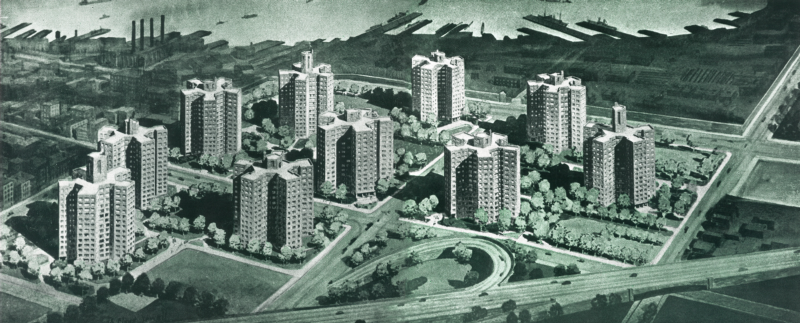 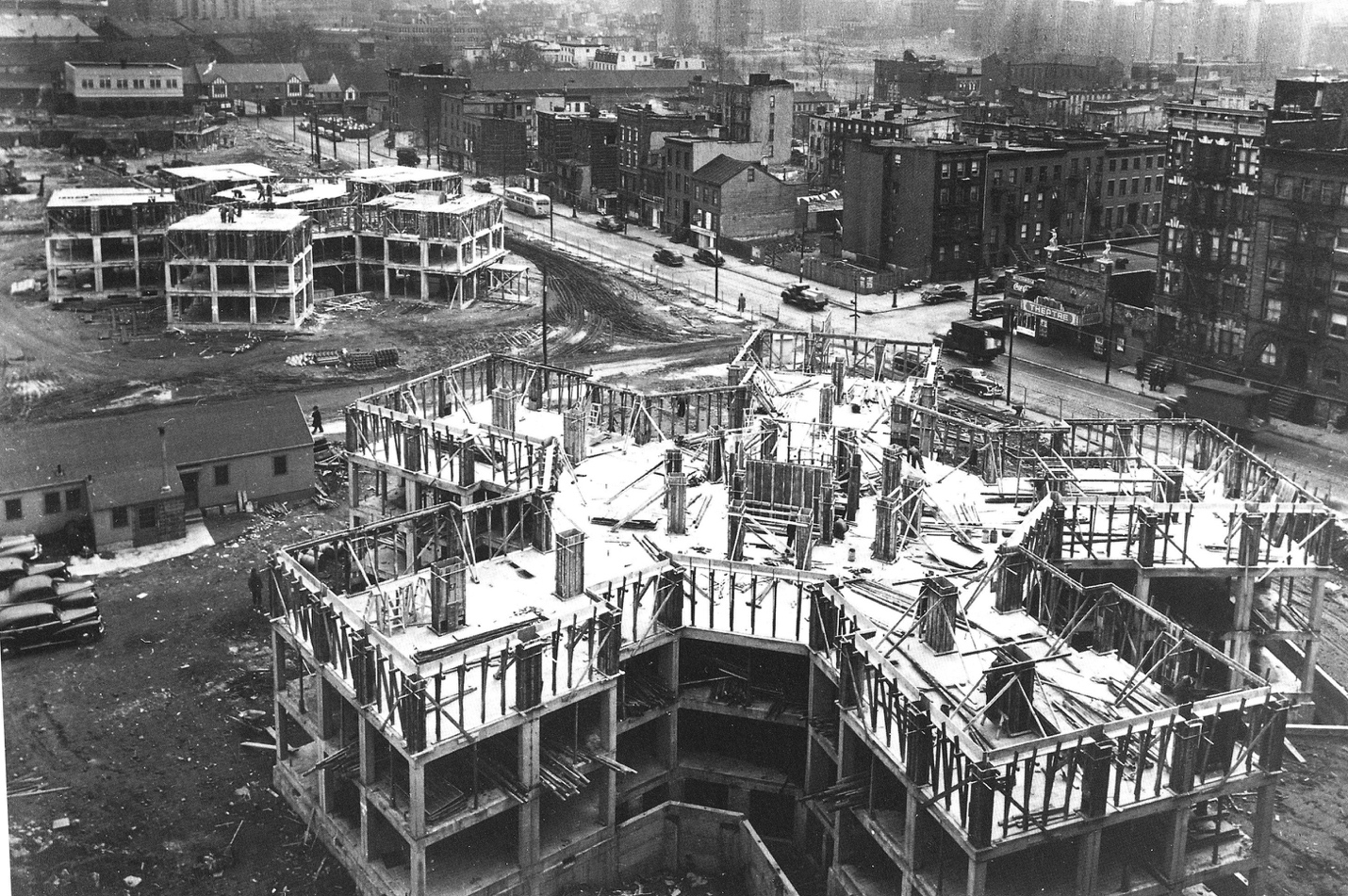 FARRAGUT HousingBorough: BrooklynNumber of Residential Buildings: 10Number of Non-Residential Buildings: 0

Total Units: 1,390
 
Total Population: 3,143 
 Senior Development:  ??
 Hurricane Zone: 9min documentary on Farragut Housing:  https://www.youtube.com/watch?v=8CjIrBzhR54https://newyorkyimby.com/2020/09/peterson-rich-office-and-regional-plan-association-reveal-comprehensive-design-strategy-for-nycha-properties.htmlhttps://www1.nyc.gov/assets/nycha/downloads/pdf/NYCHA-Fact-Sheet_2020_Final.pdfGeneral NYCHAGreat exhibit at the Skyscraper Museumhttps://skyscraper.org/housing-density/history/#NYCHA-productionhttps://skyscraper.org/housing-density/Plans – but not Farragut http://www.astralgia.com/enyprojects/gallery/archeology6.htmlDesign improvement Guidelines: https://www1.nyc.gov/assets/nycha/downloads/pdf/nycha-design-guidelines.pdfBuilding Community at NYCHA:https://www1.nyc.gov/assets/nycha/downloads/pdf/Connected-Communities-Guidebook.pdfDemographics: https://www1.nyc.gov/assets/nycha/downloads/pdf/Resident-Data-Book-Summary-2021.pdfDesign Ideas:https://archive.curbed.com/2020/10/5/21499271/nycha-infill-renovation-peterson-rich-office-rpahttps://urbanomnibus.net/2016/05/disrupting-the-superblock-speculative-designs-for-nycha/https://www.archpaper.com/2019/07/nycha-crisis-can-architects-design-the-way-out/https://www.nydailynews.com/new-york/ky-high-cost-towers-nycha-residents-article-1.1369946https://www.theplan.it/eng/architecture/nycha-superblockProject looking at exterior space- analyzing use: https://www.behance.net/gallery/83622427/Drift-Mapping-of-NYCHA-Fences-Prof-Elliot-Maltby?tracking_source=search_projects_recommended%7CNYCHAVideos:NYC Urban Renewal Overview: https://youtu.be/mWGwsA1V2r4Why do we build high-rise public housing projects: https://youtu.be/7eGTU_uXLKkA Dream Deferred: The Broken Promise of New York City Public Housing: https://youtu.be/oGmQtgbJHhc